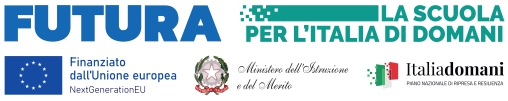 Allegato B. PNRR 1.4 - DispersioneAL DIRIGENTE SCOLASTICO Dell’ICS “Paride Del Pozzo” Via Santo Spirito, 68050 Pimonte (NA)Oggetto: GRIGLIA DI VALUTAZIONE DEI TITOLI PERSONALE ATA PER LA REALIAZZAZIONE DEL PROGETTO: Homo faber - CNP: M4C1I3.2-2022-961-p-13816     -                                                              CUP: B24D22003780006ASSISTENTE AMMINISTRATIVOCOLLABORATORE SCOLASTICOLuogo e Data		Firma 	ISTITUTO COMPRENSIVO STATALE“Paride Del Pozzo” Via S. Spirito, 6 - PIMONTE (NA) - C.A.P.: 80050 - Tel: 0818792130 -  Fax: 0818749957 NAIC86400X@istruzione.it - http://www.icsdelpozzo.edu.itPEC: NAIC86400X@pec.istruzione.itC.MEC. NAIC86400X           C.F. 82008870634            C.U.U.: UF5NKX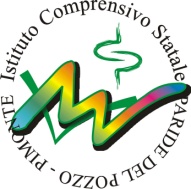             TABELLA DI VALUTAZIONE TITOLI -   SUPPORTO ATTIVITÀ AMMINISTRATIVE            TABELLA DI VALUTAZIONE TITOLI -   SUPPORTO ATTIVITÀ AMMINISTRATIVE            TABELLA DI VALUTAZIONE TITOLI -   SUPPORTO ATTIVITÀ AMMINISTRATIVE            TABELLA DI VALUTAZIONE TITOLI -   SUPPORTO ATTIVITÀ AMMINISTRATIVETITOLI CULTURALI PUNTIPUNTEGGIO A CURA DEL CANDIDATOPUNTEGGIO A CURA DELL’ISTITUZIONELaurea vecchio ordinamento o specialistica/magistrale in discipline coerenti con la figura Max punti 3Laurea triennale in discipline coerenti con la figura (non valutata se successivamente si è conseguita la specialistica/magistrale) Max punti 2Diploma di scuola secondaria superiore coerente con la figura (non valutato se in possesso di titolo superiore coerente con la figura) Max punti 1Corsi di formazione frequentati in qualità di corsista di almeno 20 ore coerenti con la figura Punti 1/ciascun corsoMax punti 5Competenze informatiche certificate Max punti 1TITOLI PROFESSIONALIPuntiEsperienze di assistenza amministrativa nell’ambito della programmazione PON 2007-2013 e 2014-2020 Punti 2/esperienza Max punti 10Esperienze di assistenza amministrativa in progetti europei (diversi dai precedenti) o nazionali/regionali/provinciali/comunali Punti 1/esperienza Max punti 5 Utilizzo di piattaforme online PON/POR/MEPA/ANAC e similari per la gestione e rendicontazione progetti Punti 1/esperienza Max punti 5Anzianità di servizio a tempo indeterminato, in ruolo coerente con la figura Punti 1/esperienza Max punti 5PUNTEGGIO TOTALEPUNTEGGIO TOTALE            TABELLA DI VALUTAZIONE TITOLI - SUPPORTO ATTIVITÀ OPERATIVE AUSILIARIE             TABELLA DI VALUTAZIONE TITOLI - SUPPORTO ATTIVITÀ OPERATIVE AUSILIARIE             TABELLA DI VALUTAZIONE TITOLI - SUPPORTO ATTIVITÀ OPERATIVE AUSILIARIE             TABELLA DI VALUTAZIONE TITOLI - SUPPORTO ATTIVITÀ OPERATIVE AUSILIARIE TITOLI CULTURALI PuntiPUNTEGGIO A CURA DEL CANDIDATOPUNTEGGIO A CURA DELL’ISTITUZIONEDiploma di scuola secondaria superiore Max punti 5Attestato di qualifica professionale Max punti 3Diploma di istruzione secondaria di primo grado Max punti 2Corsi di formazione frequentati in qualità di corsista di almeno 20 ore coerenti con la figura Punti 1/ciascun corsoMax punti 5TITOLI PROFESSIONALI/ ESPERIENZE PROFESSIONALIPuntiIncarichi per il proprio ruolo nell’ambito della programmazione PON 2007-2013 e 2014-2020 Punti 3/esperienza Max punti 15Anzianità di servizio a tempo indeterminato svolto nel profilo di attuale appartenenzaPunti 1/annoMax punti 5PUNTEGGIO TOTALEPUNTEGGIO TOTALE